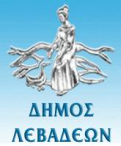 ΝΟΜΟΣ ΒΟΙΩΤΙΑΣΔΗΜΟΣ ΛΕΒΑΔΕΩΝ					Λιβαδειά,	14.09.2023ΔΕΛΤΙΟ ΤΥΠΟΥ Ο Δήμος Λεβαδέων ενημερώνει ότι από τη Δευτέρα 18.09.2023 επανέρχεται το διευρυμένο ωράριο λειτουργίας του ΚΕΠ Λιβαδειάς. Η είσοδος και η εξυπηρέτηση του κοινού στο ΚΕΠ Λιβαδειάς θα γίνεται από Δευτέρα έως και Παρασκευή από 8:00΄ π.μ. έως 7:30΄ μ.μ., και το Σάββατο από 08:00΄ π.μ. έως 1:30΄ μ.μ.